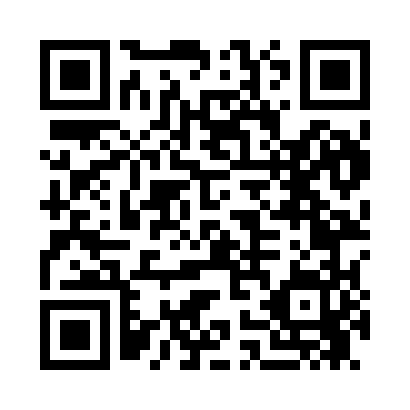 Prayer times for Tieton, Washington, USAMon 1 Jul 2024 - Wed 31 Jul 2024High Latitude Method: Angle Based RulePrayer Calculation Method: Islamic Society of North AmericaAsar Calculation Method: ShafiPrayer times provided by https://www.salahtimes.comDateDayFajrSunriseDhuhrAsrMaghribIsha1Mon3:105:141:075:199:0011:042Tue3:115:141:075:199:0011:043Wed3:115:151:075:199:0011:034Thu3:125:161:085:198:5911:025Fri3:145:161:085:198:5911:016Sat3:155:171:085:198:5811:007Sun3:165:181:085:198:5810:598Mon3:185:191:085:198:5710:589Tue3:195:201:085:198:5710:5710Wed3:205:201:095:198:5610:5611Thu3:225:211:095:198:5610:5512Fri3:245:221:095:198:5510:5313Sat3:255:231:095:198:5410:5214Sun3:275:241:095:198:5310:5015Mon3:285:251:095:188:5310:4916Tue3:305:261:095:188:5210:4717Wed3:325:271:095:188:5110:4618Thu3:345:281:095:188:5010:4419Fri3:355:291:095:188:4910:4320Sat3:375:301:095:178:4810:4121Sun3:395:311:105:178:4710:3922Mon3:415:331:105:178:4610:3723Tue3:435:341:105:168:4510:3624Wed3:445:351:105:168:4410:3425Thu3:465:361:105:158:4310:3226Fri3:485:371:105:158:4110:3027Sat3:505:381:105:158:4010:2828Sun3:525:391:105:148:3910:2629Mon3:545:411:095:148:3810:2430Tue3:565:421:095:138:3610:2231Wed3:585:431:095:138:3510:20